AusschreibungstextINOXTECHGanzglasvordachAusschreibungstext GanzglasvordachGelb markierte, nichtzutreffende Varianten sind zu löschen. Es ist jeweils aus der Aufzählung auszuwählen.Ganzglasvordach nach SIA 261, zertifiziert nach EN 1090.Komplettes Ganzglasvordach planen, herstellen, liefern und montieren inkl. allen Befestigungsmittel, allen notwendigen Komponenten zur fachgerechten Vollendung des Baukörpers und dem aktuellen Stand der Technik entsprechend.Die Ausführung muss nach den Vorgaben des Systemherstellers erfolgen.Modulares Ganzglasvordach von INOXTECH, einseitig linienförmig gelagert mit Verbundsicherheitsglas aus TVG mit SGP-Folie. Statisch geprüft nach SIA 261 für eine maximale zulässige Flächenlast von 4.2 kN/m2. Das Vordachsystem ist nach EN 1090 zertifiziert.PlanunterlagenAusführung gemäss folgenden Planunterlagen:Plan-Nr. ____________________Plan-Nr. ____________________Profil und Glasdicken(a) Aluminium Profile zusammengesetzt b x h = 121 x 100mm für die Einspannung von Verbundsicherheitsglas aus TVG mit SGP Folie, Glasdicke total 17.52mm(b) Aluminium Profile zusammengesetzt b x h = 121 x 100mm für die Einspannung von Verbundsicherheitsglas aus TVG mit SGP Folie, Glasdicke total 21.52mm(c) Aluminium Profile zusammengesetzt b x h = 121 x 100mm für die Einspannung von Verbundsicherheitsglas aus TVG mit SGP Folie, Glasdicke total 25.52mmAnschluss an Bauteil(a) Montage frontal auf Untergrund Verankerungsabstand und MontagebedingungenDie Vorgaben des Systemherstellers müssen eingehalten werden. Abstand der Verankerung gemäss Montageart nach Vorgaben Systemhersteller (vgl. Planungshandbuch INOXTECH).Glaseinspannung mittels Gummidichtung.Systemvarianten(a) Systemvariante VSG - 17 inkl. Seitliche Abschlussdeckel (standard)(b) Systemvariante VSG - 21 inkl. Seitliche Abschlussdeckel (standard)(c) Systemvariante VSG - 25 inkl. Seitliche Abschlussdeckel (standard)GlasspezifikationenVSG aus 2 x 8mm TVG mit 1.52mm SGP-Folie, sämtliche Kanten rodiert / poliert. Bis max. 1150mm.VSG aus 2 x 10mm TVG mit 1.52mm SGP-Folie, sämtliche Kanten rodiert / poliert. Bis max. 1350mm.VSG aus 2 x 12mm TVG mit 1.52mm SGP-Folie, sämtliche Kanten rodiert / poliert. Bis max. 1550mm.*Die Glasstärke ergibt sich aus der Lastentabelle im INOXTECH Planungshandbuch.AbschlussdeckelAbschlussdeckel seitlich aus Aluminium, Ansichtshöhe 5mm.Oberflächenbehandlung(a) Oberfläche: unbehandelt roh(b) Oberfläche: Pulverbeschichtet nach RAL _______(c) Oberfläche: Pulverbeschichtet nach NCS _______(d) Oberfläche: Eloxiert ___________(e) Oberfläche: _________________AusmassGanzglasvordach gem. obigem Beschrieb.(a) Systemvariante VSG - 17Breite _______ mm	_____ Stk.	à CHF/Stk. ________	CHF ________(b) Systemvariante VSG - 21Breite _______ mm	_____ Stk.	à CHF/Stk. ________	CHF ________(c) Systemvariante VSG - 25Breite _______ mm	_____ Stk.	à CHF/Stk. ________	CHF ________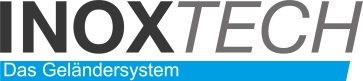 c/o Arthur Weber AG
Wintersried 7
6423 Seewen 
zertifiziert nach ISO 9001
zertifiziert nach EN 1090c/o Arthur Weber AG
Wintersried 7
6423 Seewen 
zertifiziert nach ISO 9001
zertifiziert nach EN 1090Datum / Freigabe / Revisionen: 26.05.2020c/o Arthur Weber AG
Wintersried 7
6423 Seewen 
zertifiziert nach ISO 9001
zertifiziert nach EN 1090Dokument-Status:	 Entwurf	  Kontrollexemplar	  Definitiv